Publicado en  el 19/11/2013 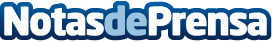 Bankia entrega otras 26 viviendas del Fondo Social en la Comunidad ValencianaEl presidente de la Generalitat Valenciana, Alberto Fabra, el presidente de Bankia, José Ignacio Goirigolzarri, y la consejera de Infraestructuras, Isabel Bonig, han participado hoy en la entrega de 26 viviendas del fondo social a un programa de alquiler de la Generalitat destinado a cubrir las necesidades de familias que han perdido su residencia.Datos de contacto:BankiaNota de prensa publicada en: https://www.notasdeprensa.es/bankia-entrega-otras-26-viviendas-del-fondo_1 Categorias: Inmobiliaria Valencia http://www.notasdeprensa.es